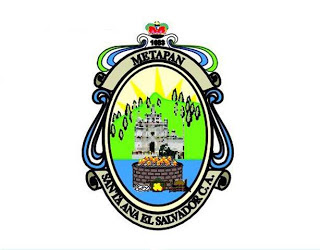 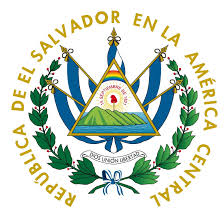 ALCALDIA MUNICIPAL DE METAPANINDICE DE INFORMACION RESERVADA ENERO 2019RUBRO TEMATICO AUTORIDAD QUE RESERVAUNIDAD QUE GENERAAÑOTOTALPARCIAL FECHA DE RESERVABASE LEGALPLAZO DE RESERVAPlan Protección y Seguridad a la ciudad e instalaciones MunicipalesJefe del C.A.M.M.C.A.M.M.2018x10 de Julio de 2018Art. 19 literales. a y b 2 años Inventario de Armamento del C.A.M.M.Jefe del C.A.M.M.C.A.M.M.2109x15 de Enero de 2019Art. 19 literal b2 años 